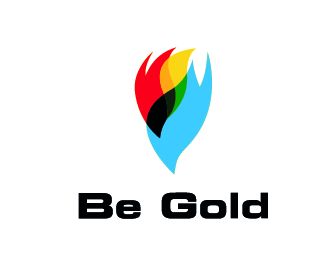 AANVRAAGFORMULIER2018INFORMATIEFICHEBenaming van de Sportfederatie  : …………………………………………………….................…………………………………………………………………………………………………………………………Adres :……………………………………………………………………………………………………………..…………………………………………………………………………………………………………………………Telefoon :………………………………………………………………………………………........................Naam en voornaam van de voorzitter van de Federatie :…………………………………………………………………………………………………………………………………………………………Email :……………………………………………………………………………………………………………..Naam en voornaam van de Topsport coördinator  van het project :…………….…………………………………………………………………………………………………………………………Email :……………………………………………………………………………………………………………..Bankrekeningnummer :Begindatum van het project : 	…………… /…………… /…………… Einddatum van het project :      …………… /…………… /…………… Gevraagd bedrag :  ……………………………………€BESCHRIJVING VAN HET PROJECTBeschrijf kort de context van het Be Gold project binnen de topsportpolitiek van uw Sportfederatie :   Geef de meerwaarde van het Be Gold project in het kader van de topsportactiviteiten binnen uw Federatie : 3) Identificeer de atleet(eten) die vooropgesteld worden voor het project Be Gold : naam, voornaam, leeftijd, niveau, type, sportclub, coördinaten :4) Geef de resultaten en/of belangrijke prestaties behaald in 2015, 2016 en 2017 op internationaal niveau door de voorgestelde atleet/atleten :5) Gelieve de meest recente ranking aan te duiden op basis van de prestaties op internationaal niveau in de Europese en wereldcontext:6) Welke waren, op dezelfde leeftijd, de resultaten/prestaties van de atleten die een Top 8 realiseerden op de laatste twee edities van de Olympische Spelen ?7) Beschrijf de topsportcontext waarin de betrokken atleet/atleten evolueert/evolueren binnen de Federatie : technische, fysieke omkadering, diëtetica, mental coaching, enz... :8) Geef het programma voor 2018 voor elke atleet - ploeg : (stages, competities, trainingen, schoolexamens enz…)  :9) Geef de tussentijdse doelstellingen, de verhoopte vooruitgangscurve en de verwachte resultaten van 2018 tot en met 2024 voor elke atleet die deel uitmaakt van het project Be Gold :Budget 2018Personeelskosten : Brutobedrag:					............€ Kosten werkgever:				............€Verplichte verzekering:				............€Sociaal secretariaat:				............€Vakantiegeld:					............€ Eindejaarspremie:				............€ Andere voordelen personeel:			............€ Vacatiekosten:					............€TOTAAL :					............€ Werkingskosten :				Deelnamekosten (stage,  competitie) :		............€Verblijfskosten : 				............€Verplaatsingsonkosten : 			............€Verzekeringen:					............€ Aankoop klein sportmateriaal:			............€Medische kosten:				............€Diverse kosten :					............€TOTAAL :					............€BENaamVoornaamGeboortedatumAdresemailSportclubTelefoon Naam en Voornaam van de atleetResultaten & Prestaties in 2015 Resultaten & Prestaties in 2016 Resultaten & Prestaties in 2017 Naam en Voornaam van de atleetType omkadering  Naam en Voornaam van begeleider/ coachVolume dagelijks uurroosterNaam en Voornaam van de atleetDatum Soort manifestatiePlaatsNaam en Voornaam van de atleet2018201920202021202220232024